Sequências didáticas – 4º bimestreS43Livro do estudante Unidade 9 – Números até 100Unidades temáticasNúmerosProbabilidade e EstatísticaObjetivosCompor e decompor números até 100 por meio de diferentes adições.Resolver e elaborar problemas de adição e de subtração envolvendo números até 100.Organizar dados em gráficos de barras verticais.Observação: Estes objetivos favorecem o desenvolvimento das seguintes habilidades apresentadas na BNCC (3a versão): (EF01MA07) Compor e decompor número de até duas ordens, por meio de diferentes adições, com o suporte de material manipulável, contribuindo para a compreensão de características do sistema de numeração decimal e o desenvolvimento de estratégias de cálculo.(EF01MA08) Resolver e elaborar problemas de adição e de subtração, envolvendo números de até dois algarismos, com os significados de juntar, acrescentar, separar e retirar, com o suporte de imagens e/ou material manipulável, utilizando estratégias e formas de registro pessoais. (EF01MA21) Ler dados expressos em tabelas e em gráficos de colunas simples.Número de aulas estimado7 aulas (de 40 a 50 minutos cada uma)Aula 1Conteúdo específicoAdição e subtraçãoRecursos didáticosJogo de boliche ou 10 garrafas PET.Bola.Lápis.Folha com linhas.Ábaco.Argolas de EVA.Pátio ou quadra.EncaminhamentoOrganize os alunos em roda no espaço escolhido e informe-os de que vão retomar o jogo de boliche. Explique que o número fixado no pino indica os pontos que o jogador ganhará se derrubá-lo. Cada jogador poderá jogar quatro vezes. Explique também que jogarão em grupo e cada um receberá uma folha para registrar sua pontuação (disponibilize o ábaco confeccionado por eles para auxiliá-los nos cálculos). Quando o grupo finalizar as rodadas, deve somar os pontos obtidos pelos componentes e organizá-los, registrando o resultado final da maior para a menor pontuação.Como forma de avaliação, observe como os alunos estão agrupando e realizando a contagem durante a atividade, verifique como estão efetuando a soma dos pontos e se registram os números da maior para a menor pontuação.Aula 2Conteúdo específicoAdição e subtraçãoRecursos didáticosDois dados por grupo. Folha com linhas.Lápis de cor.Material dourado.EncaminhamentoEntregue uma folha com linhas por grupo e socialize um modelo de quadro no quadro de giz, solicitando aos alunos que o reproduzam.Organize os alunos em grupos de quatro componentes e disponibilize dois dados para o grupo. Eles deverão escolher um critério para definir quem inicia o jogo, quem será o segundo e assim por diante. Definida a ordem, iniciam-se as jogadas. Modo de jogarUm aluno lança os dois dados, verifica o número que saiu nas faces superiores e faz a adição; o resultado será o total de pontos obtidos pelo jogador nessa rodada. Ele deve registrar no quadro o número correspondente ao resultado final. Disponibilize o material dourado para auxiliar na soma dos pontos.Após jogarem três rodadas, os integrantes do grupo somam o total dos pontos obtidos por cada jogador. Vence quem conseguir o maior número de pontos. Destaque que o objetivo do jogo é todos aprenderem e se divertirem e que fazer mais pontos ou menos pontos não significa que um seja melhor ou pior que o outro, pois o resultado de um jogo pode variar e todos devem ser amigos na sala de aula. Ressaltar atitudes de respeito pelos colegas contribui para a harmonia da turma e o fortalecimento dos laços afetivos.Como forma de avaliação observe os registros dos alunos, faça intervenções e questionamentos e auxilie aqueles que têm mais dificuldade para construir as próprias estratégias de resolução de um problema.Aula 3Conteúdo específicoAdição e subtraçãoRecursos didáticosPágina 134 do Livro do estudante.Ábaco e argolas.40 unidades de um objeto.EncaminhamentoJunto com os alunos, faça algumas adições no ábaco e registre as resoluções dos alunos no quadro de giz. Em seguida, leia a atividade 1 da página 134 do Livro do estudante, solicitando a eles que a acompanhem (leia mais orientações na página 134 do Manual do professor impresso). Se julgar oportuno, trabalhe com duplas produtivas, incentivando a troca de experiências e a solidariedade. Socialize as respostas dos alunos. Caso não tenha acesso à Coleção, proponha a eles situações-problema com números até 50, por exemplo: “Nino fez 24 pães doces para o aniversário de seu filho. No total, havia 46 pães. Ele também fez pães salgados. Quantos pães salgados ele fez?”. Verifique as estratégias utilizadas pelos alunos para resolver situações-problema desse tipo e socialize-as.Encerrada a atividade 1, solicite aos alunos que façam a atividade 2 e registrem as operações realizadas (leia mais orientações na página 134 do Manual do professor impresso).Caminhe pela sala durante a realização das atividades, observando as duplas e, como forma de avaliação, viste as atividades realizadas no livro.Aula 4Conteúdo específicoAdição e subtração Recurso didáticoPágina 135 do Livro do estudante.EncaminhamentoLeia a atividade 3 da página 135 do Livro do estudante, solicitando aos alunos que a acompanhem (leia mais orientações na página 135 do Manual do professor impresso). Trabalhe com duplas produtivas. Socialize as respostas dos alunos. Caso não tenha acesso à Coleção, proponha atividades e situações-problema que envolvam adição e valores em real, por exemplo: “Lúcia tem duas cédulas de 20 reais e quer comprar um jogo de tabuleiro que custa 30 reais. Ela vai conseguir comprar o jogo com o dinheiro que tem?”. Verifique as estratégias utilizadas pelos alunos para resolver essa situação e socialize-as.Encerrando a atividade 3, solicite aos alunos que, coletivamente, elaborem um problema de adição utilizando números menores que 50. Registre no quadro de giz o enunciado e a solução. Combine com o professor de outra turma e passe o problema para a classe dele resolver e avise seus alunos. Questione: “Como podemos iniciar a escrita do problema?”; “Que dados são necessários para que todos compreendam o problema?”; “Como devemos encerrar a escrita do problema?”. Quando a outra turma resolver o problema, comente as resoluções com seus alunos e, caso queira, apresente algumas respostas que surgiram. Como forma de avaliação, observe a participação e o envolvimento dos alunos e viste as atividades realizadas no livro.Aula 5 Conteúdo específicoAdição e subtraçãoRecursos didáticosCartolina recortada em tamanho A4.Lápis de cor.Canetas hidrográficas.Tesoura com pontas arredondadas.EncaminhamentoOrganize os alunos em grupos e entregue-lhes folhas de cartolina com quadrados já impressos. O tamanho dos quadrados fica a seu critério. Peça que recortem os quadrados para confeccionar os pares de cartas de um jogo de memória. Explique que uma carta deverá conter uma operação de adição ou subtração com números menores que 50 e a outra, o resultado dessa operação. Cada grupo deverá confeccionar 6 pares de cartas. Quando terminarem, solicite que troquem seu jogo com outros colegas e joguem em grupo. Mantenha os ábacos e o material dourado disponíveis para auxiliar os alunos que necessitarem de ajuda para efetuar os cálculos.Circule pela sala observando os grupos e intervindo quando necessário.Aula 6Conteúdo específicoOrganizar dados em gráficos de barras verticaisRecursos didáticosCaixas de fósforo vazias ou tampinhas de garrafa PET.Papel dobradura colorido.EncaminhamentoFaça a atividade sugerida na página 136 do Manual do professor impresso. Para realizá-la, leve para a sala de aula algumas caixas de fósforo vazias, ou tampinhas de garrafa PET, e folha de papel sulfite. Depois de escolher um tema para a pesquisa, por exemplo, a brincadeira preferida dos alunos, e construir o gráfico, questione-os: “Qual pilha tem mais caixas de fósforo? Qual tem menos?”; “Vocês conseguem contar quantas caixas há em cada pilha?”; “Que informações podemos obter observando as pilhas?”. Verifique se compreenderam que a pilha com mais caixas representa a brincadeira mais votada e a pilha com menos caixas, a brincadeira menos votada. Faça uma tabela com os resultados da pesquisa no quadro de giz e construa o gráfico para que o visualizem em registro escrito; ao final, peça sugestões para o título.Com essa atividade, os alunos vão se preparar para a próxima aula.Aula 7Conteúdo específicoOrganizar dados em gráficos de barras verticaisRecurso didáticoPágina 135 do Livro do estudante.EncaminhamentoLeia as atividades 1 e 2 das páginas 136 e 137 do Livro do estudante, solicitando aos alunos que a acompanhem (leia mais orientações nas páginas 136 e 137 do Manual do professor impresso). Caso não tenha acesso à Coleção, proponha uma pesquisa como a realizada anteriormente, abordando outro assunto, e oriente os alunos na construção da tabela e do gráfico com base nos resultados.Socialize as respostas dos alunos retomando algumas questões propostas na aula anterior e, como forma de avaliação, viste as atividades realizadas no livro. Mais sugestões para acompanhar o desenvolvimento dos alunosProponha as atividades a seguir e a ficha de autoavaliação para que os alunos a preencham. Atividades1. Reproduza uma cédula de 20 reais em folhas de papel sulfite, entregue uma a cada aluno e solicite que registrem duas maneiras diferentes de trocar 20 reais por notas menores e moedas.2. Entregue uma folha de papel sulfite a cada aluno e peça que elaborem um problema que envolva adição ou subtração com números de 0 a 100 e registrem a resolução.Fichas para autoavaliaçãoNome do aluno1a rodada2a rodada3a rodadaTotalMarque X na carinha que retrata melhor o que você sente para responder cada questão. 
Sim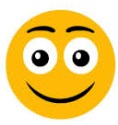 
Mais ou menos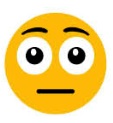 
Não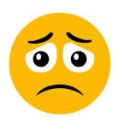 1. CONSIGO TROCAR 50 REAIS POR CÉDULAS MENORES?2. SEI REPRESENTAR OS DADOS DE UMA TABELA EM GRÁFICOS DE BARRAS VERTICAIS? 3. CONSIGO ELABORAR PROBLEMAS DE ADIÇÃO COM NÚMEROS ATÉ 100?Marque X na carinha que retrata melhor o que você sente para responder cada questão. 
Sim
Mais ou menos
Não1. CONSIGO TROCAR 50 REAIS POR cédulas MENORES?2. SEI REPRESENTAR OS DADOS DE UMA TABELA EM GRÁFICOS DE BARRAS VERTICAIS? 3. CONSIGO ELABORAR PROBLEMAS DE ADIÇÃO COM NÚMEROS ATÉ 100?